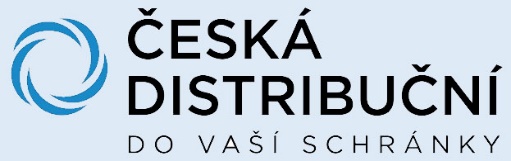 Příležitost pro OZPHLEDÁME DISTRIBUTORY PROROZNOS LETÁKU V TÉTO LOKALITĚNa trhu působíme již přes 30 let.Jsme významným zaměstnavatelem osob se zdravotním postižením.Nabízíme: Pracovní poměr s možností zkráceného úvazkuPravidelnou mzdu a zajímavé bonusyNenáročnou práci a zaučení, nepotřebujete žádné zkušenostiRozvoz v místě bydliště, distribuční vozík a závoz materiálu na vámi požadovanou adresuNejste si jisti, zda je práce pro vás vhodná?Otestujte se na www.testdistributora.czDokážeme se přizpůsobit potřebám osob se zdravotním postižením.O případný invalidní důchod nepřijdete.Zavolejte bezplatně na tel. 800 800 882Nebo napište na e-mail: kariera@distribucni.czVíce informací na www.distribucni.cz